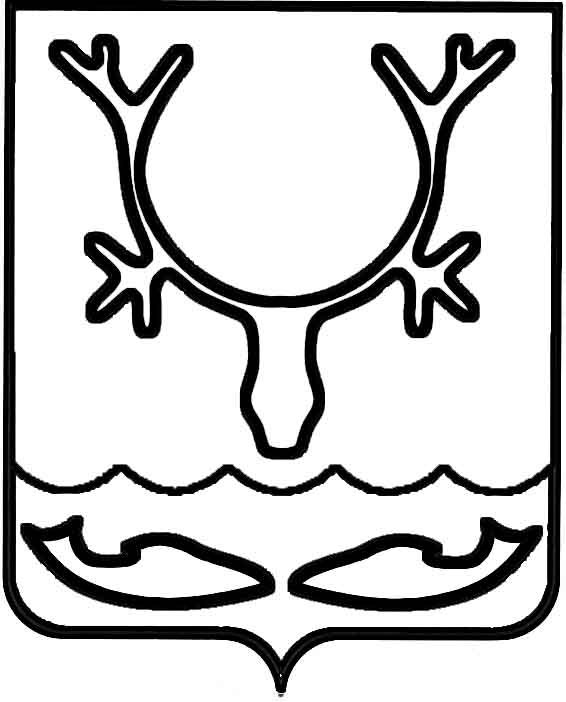 Администрация МО "Городской округ "Город Нарьян-Мар"ПОСТАНОВЛЕНИЕот “____” __________________ № ____________		г. Нарьян-МарОб отмене постановлений Администрации МО "Городской округ "Город Нарьян-Мар" В связи с принятием муниципальной программы муниципального образования "Городской округ "Город Нарьян-Мар" "Местное самоуправление" Администрация МО "Городской округ "Город Нарьян-Мар"П О С Т А Н О В Л Я Е Т:1.	Признать утратившими силу с 01 января 2016 года:1)	постановление Администрации МО "Городской округ "Город Нарьян-Мар" от 12.11.2013 № 2425 "Об утверждении муниципальной программы муниципального образования "Городской округ "Город Нарьян-Мар" "Обеспечение гражданской защиты";2)	постановление Администрации МО "Городской округ "Город Нарьян-Мар" от 30.04.2014 № 1242 "О внесении изменений в муниципальную программу МО "Городской округ "Город Нарьян-Мар" "Обеспечение гражданской защиты", утвержденную постановлением Администрации МО "Городской округ "Город Нарьян-Мар";3)	постановление Администрации МО "Городской округ "Город Нарьян-Мар" от 25.07.2014 № 1811 "О внесении изменений в муниципальную программу МО "Городской округ "Город Нарьян-Мар" "Обеспечение гражданской защиты", утвержденную постановлением Администрации МО "Городской округ "Город Нарьян-Мар";4)	постановление Администрации МО "Городской округ "Город Нарьян-Мар" от 30.10.2014 № 2651 "О внесении изменений в муниципальную программу МО "Городской округ "Город Нарьян-Мар" "Обеспечение гражданской защиты", утвержденную постановлением Администрации МО "Городской округ "Город Нарьян-Мар";5)	постановление Администрации МО "Городской округ "Город Нарьян-Мар" от 31.12.2014 № 3491 "О внесении изменений в муниципальную программу МО "Городской округ "Город Нарьян-Мар" "Обеспечение гражданской защиты", утвержденную постановлением Администрации МО "Городской округ "Город Нарьян-Мар";6)	постановление Администрации МО "Городской округ "Город Нарьян-Мар" от 22.10.2013 № 2229 "Об утверждении муниципальной программы муниципального образования "Городской округ "Город Нарьян-Мар" "Обеспечение общественного порядка, профилактика терроризма и экстремизма, противодействие коррупции";7)	постановление Администрации МО "Городской округ "Город Нарьян-Мар" от 30.04.2014 № 1241 "О внесении изменений в муниципальную программу МО "Городской округ "Город Нарьян-Мар" "Обеспечение общественного порядка, профилактика терроризма и экстремизма, противодействие коррупции", утвержденную постановлением Администрации МО "Городской округ "Город Нарьян-Мар" от 22.10.2013 № 2229";8)	постановление Администрации МО "Городской округ "Город Нарьян-Мар" от 02.07.2014 № 1684 "О внесении изменений в постановление Администрации МО "Городской округ "Город Нарьян-Мар" от 22.10.2013 № 2229";9)	постановление Администрации МО "Городской округ "Город Нарьян-Мар" от 26.02.2015 № 240 "О внесении изменений в муниципальную программу МО "Городской округ "Город Нарьян-Мар" "Обеспечение общественного порядка, профилактика терроризма и экстремизма, противодействие коррупции", утвержденную постановлением Администрации МО "Городской округ "Город Нарьян-Мар" от 22.10.2013 № 2229";10)	постановление Администрации МО "Городской округ "Город Нарьян-Мар" от 16.10.2013 № 2115 "Об утверждении муниципальной программы муниципального образования "Городской округ "Город Нарьян-Мар" "Развитие муниципальной службы";11)	постановление Администрации МО "Городской округ "Город Нарьян-Мар" от 31.03.2015 № 421 "О внесении изменений в муниципальную программу МО "Городской округ "Город Нарьян-Мар" "Развитие муниципальной службы", утвержденную постановлением Администрации МО "Городской округ "Город Нарьян-Мар" от 16.10.2013 № 2115".2.	Настоящее постановление вступает в силу со дня его официального опубликования.1112.20151437И.о. главы МО "Городской округ "Город Нарьян-Мар" А.Б.Бебенин